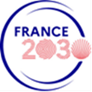 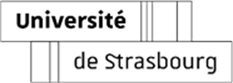 Porteur du projet UNISTRA Composante ou unité de recherche porteuse :Personne référente :Nom :Prénom :Fonction :Téléphone fixe /portable:Courriel :Intitulé du projet : Domaine/discipline :Partenaires:Type de projet :> Préciser la nature du projet> Préciser s’il s’agit d’un événement ponctuel (première édition) Période de réalisation :Date de dépôt du dossier :SIGNATURE DU PORTEUR ET DU DIRECTEUR DE LA FACULTE / UNITE PORTEUSE : Descriptif du projet (6 pages MAXIMUM ; hors budget et annexes éventuelles)Présentation synthétique :Description détaillée du projet /de l’action : > Préciser l’intention du projet, les enjeux et le contenu, le lien avec l’université, l’intérêt pour l’université, le public visé, le lieu, etc…> Insister sur la valeur-ajoutée pour l’université et comment le projet contribue à son rayonnement.Valorisation du projet>Actions et outils de communication prévus : > Actions et outils de médiation prévus (ex : liens avec la plateforme OSCAHR)Présentation du/des porteurs du projet : > Préciser leur(s) lien(s) avec l’université.Merci de joindre en annexes leur(s) CV. Possibilité de joindre d’autres annexes permettant d’enrichir le présent dossier.Présentation du/des intervenants :> Préciser leur(s) lien(s) avec l’université.Budget prÉvisionnel de l’actionCe budget doit être établi en prenant en compte l’ensemble des coûts et l’ensemble des ressources affectées à l’action. Les aides en nature sont à valoriser dans la rubrique « Contributions ».Merci de veiller à l’équilibre dépenses/recettes de votre présent budget et à indiquer à la page suivante, les postes de dépenses pris en charge par chaque partenaire financier. FlÉchage des ressources> Indiquer ci-dessous les postes de dépenses pris en charge par chaque partenaire financier.Intitulé du projet :La période d’éligibilité des dépenses ne pourra pas excéder le 31.12.2024. Le cofinancement IdEx sera de maximum 85% du budget prévisionnel et sera d’un montant minimum de 2000€.La période d’éligibilité des dépenses ne pourra pas excéder le 31.12.2024. Le cofinancement IdEx sera de maximum 85% du budget prévisionnel et sera d’un montant minimum de 2000€.La période d’éligibilité des dépenses ne pourra pas excéder le 31.12.2024. Le cofinancement IdEx sera de maximum 85% du budget prévisionnel et sera d’un montant minimum de 2000€.La période d’éligibilité des dépenses ne pourra pas excéder le 31.12.2024. Le cofinancement IdEx sera de maximum 85% du budget prévisionnel et sera d’un montant minimum de 2000€.Dépensesmontant en euros (TTC)Recettesmontant en euros (TTC)Frais de déplacement 1- Structure organisatrice :Apport personnelFrais d'hébergementAutresFrais de restauration2- Université de Strasbourg :Faculté ou écoleFrais de réception (cocktail, pot, …)Équipe de RechercheÉquipe d'AccueilFrais de communication(conception, impression, diffusion)Jardin des SciencesService de l'Action Culturelle Frais de publication  Montant sollicité dans le cadre de cet appel (subvention IdEx Université et cité)AutresLocation salle Location matériel3- Autres subventions :Eurométropole et Ville de Strasbourg  Achat de consommables (petits matériel divers)Région Grand-Est Conseil départemental du Bas Rhin AssurancesDRAC Alsace Ambassades / ConsulatsDroits d'Auteurs (SACEM, SACD, AGESSA, ADAGP, ...)MécénatAssociation Salaires et charges personnel artistique -cachetsAutresSalaires personnel administratif (aide au montage / coordination et suivi de projet)Salaires et charges personnel technique AutresTotal dépenses (budget prévisionnel)Total recettes (budget prévisionnel)CONTRIBUTIONS CONTRIBUTIONS CONTRIBUTIONS CONTRIBUTIONS Mise à disposition gratuite de biens et serviceMise à disposition gratuite de biens et servicePrestationsPrestationsMise à disposition de personnelsMise à disposition de personnelsTOTAL Dépenses   TOTAL Recettes Nature des dépenses envisagées -  subvention IdEx (Levier Université & Cité)Nature des dépenses envisagées -  subvention IdEx (Levier Université & Cité)montant IdEx sollicité en 2023 (en € TTC)montant IdEx sollicité en 2024 (en € TTC)Partenaires financiersNature des dépenses envisagéesmontant attendumontant acquisTotal : Total :